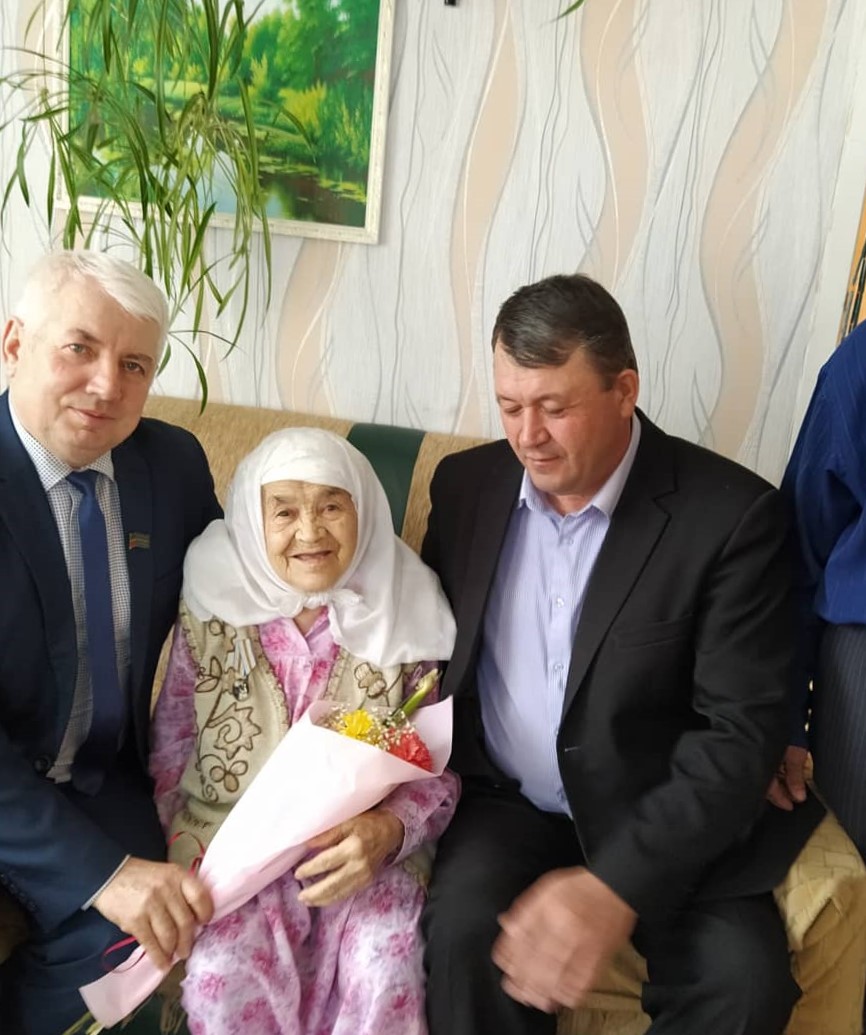 Салахутдинова Мегафуре Зиатдиновна,30.07.1924 года рождения, уроженка д.Татарская Бездна Дрожжановского района ТАССР. Ветеран тыла, проработала всю жизнь в колхозе «Юлдуз»-рабочая. В данное время проживает в с.Старое Дрожжаное с племянницы.